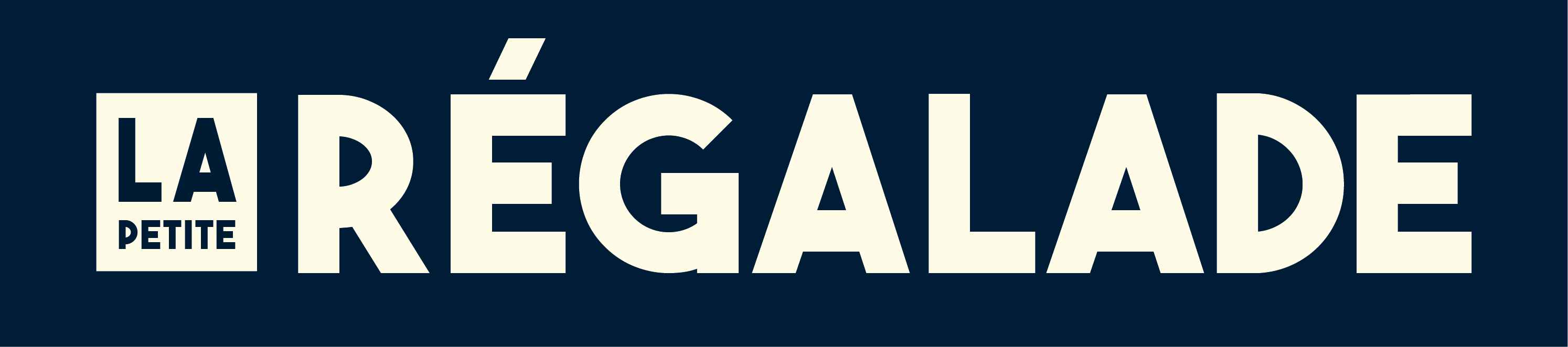 A GRIGNOTER - A PARTAGERTerrine de campagne de la Régalade 								   9€Terrine de boudin noir maison 		 							   9€Pâté de tête de la tête à la queue 								   9€ENTRÉESPascade parisienne jambon, tomate, avocat, salade, tartare de fromage et parmesan râpé	   13€Poireaux Vinaigrette façon sauce chimichurri, salade d’herbes 				    9€ Œufs mayonnaise à la chair de crabe de la Petite Régalade	   				    9€Gravlax de saumon, roquette et betterave							   12€ PLATSAssiette de légumes de saison poêlés								    15€Lieu noir rôti, moules, sarrasin noir et chou-fleur, un peu de piment fumé			   20€Tartare de bœuf de la Régalade, frites								   22€Suprême de Volaille moelleux snacké, pak choï rôti, légumes de saison poêlés 		   23€Cocottes de joues de porc, lentilles, champignon de paris déglacé au jus de viande		   25€Entrecôte 300g, frites 			 							   30€DESSERTSClafoutis aux pommes	(prévoir 10 minutes)							    9€Pascade au chocolat 										   12€Sorbet et tuile au cacao, agrumes et timut		 					    8€Riz au lait de la Régalade, au caramel laitier							    8€Assiette de fromage AOP Salers								    8€« Vous êtes allergiques ? Des informations sur les allergènes vous seront transmises par le staff »Origine des viandes : Europe